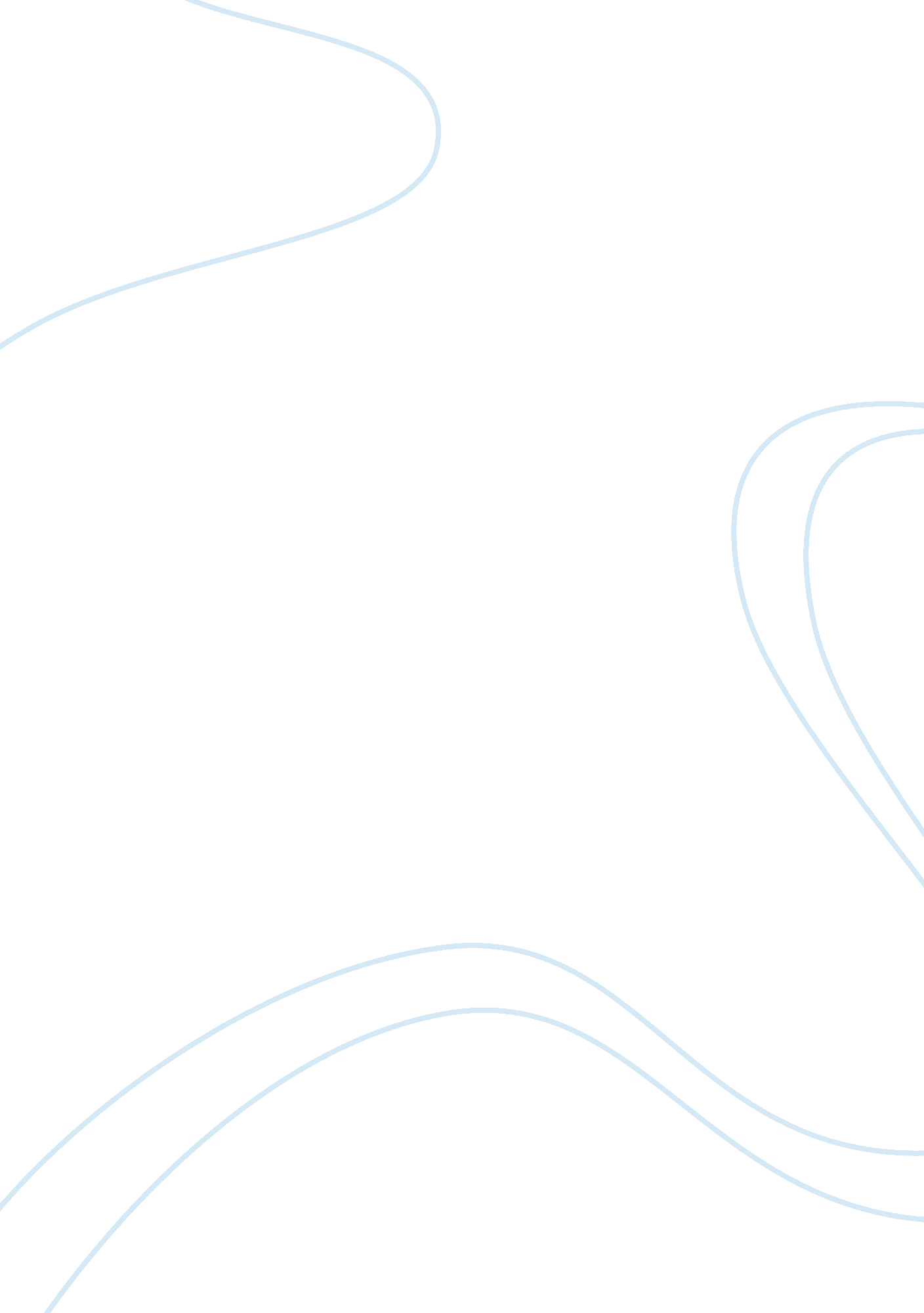 Solar technology one step further into the futureTechnology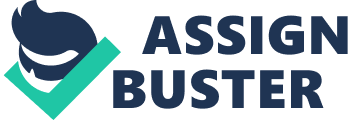 One Step Into the Future Solar technology has made so many advancements that people from almost every culture has started to be more self-sufficient by saving and converting their own energy. This type of technology collects solar radiation from the Sun and actively converts that energy to electricity. Solar technology Is a remarkable method for saving cash and use exclusively CEO-friendly power. It can also help Global Warming by using solar energy as a substitute to fossil fuel energy decreasing the carbon footprint and consequently reduce the amount of carbon dioxide released Into the atmosphere. This kind of technology will change the future pertaining to home owners and businesses alike. Improvements can be made to solar panels, designing them to fold up during inclement weather. Such as the Lotus Mobile, this devise has petal-like panels that move to track the Suns course across the sky and fold in on themselves for protection. (Schuman, 2013) unlike any other device Lotus Mobile does not use an electric grid giving rural areas and Third World countries a fighting chance as well. In the future, with devices like this, the savings are endless. Another way it can change the future would be the way vehicles were being made. The vehicles would be wider to accommodate for the abundance of solar panels needed to make it run. Additionally, you would not be at the mercy of oscillating gas prices as well as massive suppliers that also tend to control the cost in the world market. The vehicles would also last longer and, in the end, again saving you money and time by not having to replace your vehicle as often. Furthermore the power source is renewable, which means, the energy needed is constantly replenished. Solar technology can also change the future of America Agriculture. By using clean energy farming equipment we will cut cost, improve efficiency, and harness knowable fuel. For example, by using left over fruit and turning it into clean-burning high-octane fuel. As well as using solar panels to heat a greenhouse so you could harvest year around. With the assistance of improved farming equipment we could help eliminate environmental, health, and national security problems. Sing solar powered equipment could be more cost efficient therefore increasing profit and supplying healthier food to the world. There are a couple of elements that could prevent solar technology from expanding. Such as, the Initial set up cost because It Is quite expensive and many citizens cannot afford such a high cost. There would have to be an expansion on all the roads If vehicles all became solar powered to compensate for the width of the vehicles. For all solar technology we need the sun, now they say we have billions of years before the Sun dies out but there Is always that what If scenario. Without the sun we could not run any solar technology, and If everything was solar powered It would leave us back In the Dark Ages. Solar Technology One Step Further Into the Future By wiseacres converts that energy to electricity. Solar technology is a remarkable method for footprint and consequently reduce the amount of carbon dioxide released into the This kind of technology will change the future pertaining to home themselves for protection. Schuman, 2013) Unlike any other device Lotus Mobile does help eliminate environmental, health, and national security problems. Using solar prevent solar technology from expanding. Such as, the initial set up cost because it is to be an expansion on all the roads if vehicles all became solar powered to now they say we have billions of years before the Sun dies out but there is always that what if scenario. Without the sun we could not run any solar technology, and if everything was solar powered it would leave us back in the Dark Ages. 